Gud talar til Samuel – formidling med plansjar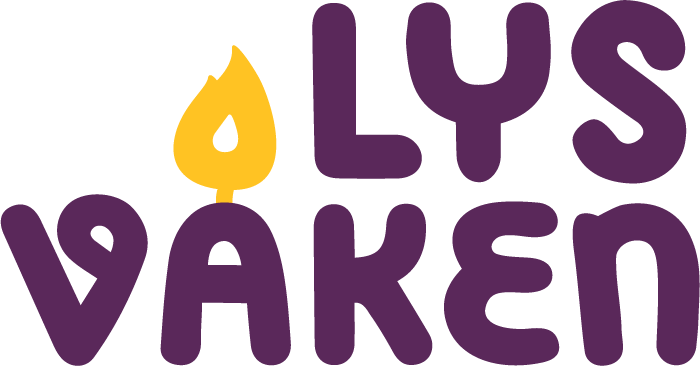 Bileta og teksten er henta frå Søndagsskolen Norge sitt opplegg Sprell Levende. Liknande illustrasjonar til fleire bibelforteljingar kan kjøpast i himlabra.no Bilete 1: No skal vi høyre ei forteljing frå Det gamle testamentet.Hanna var gift med Elkana. Ho var lei seg fordi ho ikkje kunne få barn. Ein dag gjekk Hanna opp til tempelet for å be.«Kjære Gud!» bad ho. «Gi meg ein son, så vil eg gi han til deg for alltid!»Bilete 2: Hanna bad inne i seg. Ho bevegde leppene utan å snakke høgt. Derfor trudde presten Eli at Hanna var full.Han gjekk bort til henne og sa: «Gå heim og sov av deg rusen!»«Eg har ikkje drukke vin», sa Hanna. «Eg berre klagar til Gud, for eg har det så vondt!»Bilete 3: Eli lytta til Hanna, og sa så til henne: «Gå i fred! Gud skal gi deg det du har bede om.»Bilete 4: Tida gjekk, og Gud hugsa bønna til Hanna. Ho vart med barn og fødde ein gut. «Han skal heite Samuel», sa ho. «For eg har bede Gud om han.» Namnet Samuel liknar på dei hebraiske orda for «Gud har høyrt».Bilete 5: Da Samuel hadde vorte større, tok foreldra han med opp til tempelet i Sjilo.Hanna sa til Eli: «Dette er guten eg bad Gud om. No gir eg Samuel tilbake til Gud, så han kan tene i Guds tempel.»Bilete 6: Etter dette fekk Hanna fem barn til. Men Samuel voks opp i tempelet, og presten Eli passa på han. Kvart år kom Hanna med ein ny liten prestekjortel til Samuel.Bilete 7: Ei natt vakna Samuel av at Gud ropa på han. Samuel trudde det var Eli som ropa.«Samuel!» ropa Gud.Bilete 8: Samuel sprang inn til Eli og sa: «Her er eg. Du ropa på meg.»Men Eli svara: «Nei, eg ropa ikkje på deg. Gå og legg deg igjen.»Bilete 9: Ein gong til ropa Gud på Samuel. «Samuel!» Ein gong til sprang Samuel inn til Eli. Og Eli svara: «Nei, eg ropa ikkje på deg. Gå og legg deg igjen.» For tredje gong ropa Gud, og Samuel sprang inn til Eli. Da skjøna Eli at det var Gud som ropa på Samuel. Han sa: «Det er Gud som ropar på deg, guten min. Dersom han ropar igjen, skal du svare: «Tal, Herre, tenaren din høyrer!»Bilete 10: Så gjekk Samuel og la seg på plassen sin. Da kom Gud og stilte seg framfor han og ropa som før: «Samuel, Samuel!»Og Samuel svara: «Tal, Herre, tenaren din høyrer!»Samuel voks opp og var til glede for både Gud og menneske. Han vart ein tenar for Gud heile livet.